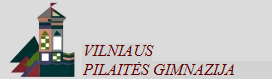                                                                                                                                  PATVIRTINTA  Gimnazijos direktoriaus įsakymu Nr.V-302, 2013-09-03                                                                                                                              VILNIAUS PILAITĖS GIMNAZIJOSVAIKO GEROVĖS KOMISIJOS VEIKLOS PLANAS2013/2014 M.M.Trumpa situacijos analizė.Vilniaus Pilaitės gimnazijoje 2013/2014 m.m. rugsėjo 1 dienos duomenimis mokosi      499     moksleiviai.Nacionalinė kalba: lietuvių k.Įkūrimo metai:    1992Gimnazijos materialiniai resursai: 2 sporto salės, aktų salė, biblioteka su skaitykla, 2  kompiuterių klasės.Bendradarbiavimas su kitomis institucijomis: Pilaitės seniūnija, 5-PK, Socialinės paramos centro  Pilaitės vaikų dienos centru, LEU, Socialinės komunikacijos institutu, Gedimino technikos universitetu, Vaikų linija, Paramos vaikams centras, PPT, SPPC,VU ir kt.Mokiniai:Socialiai remtini: 38Mokytojai:Vyr.mokytojai: 23Metodininkai: 26Ekspertai: 3Mokytojai: 6Viso dirba   58       mokytojai.Specialistai:Specialusis pedagogas, psichologas, socialinis pedagogas, visuomenės sveikatos priežiūros specialistas.Neformalus švietimas:Gimnazijoje veikiantys būreliai: kino ir teatro, ansamblinio dainavimo ir balso studija, kraštotyros, moksleivių bendrovė, lyderių klubas, sporto, debatų klubas ir kt.VGK veiklos tikslas ir uždaviniai 2013/2014 mokslo metams.Tikslas:1. Gerinti  prevencinio darbo kokybę.Uždaviniai:Gerinti pamokų lankomumą, kuriant patrauklią ugdymo(si) aplinką.                2. Organizuoti įvairius prevencinius  renginius, susitikimus, diskusijas, paskaitas, seminarus bendruomenei aktualiomis temomis.    3. Analizuoti mokinių elgesio taisyklių pažeidimus, smurto, patyčių, žalingų įpročių, nelankymo ar nenoro lankyti mokyklą ir kitus                                 teisėtvarkos pažeidimų atvejus.                4. Dalyvauti įvairiuose projektuose, konkursuose, akcijose.                5. Organizuoti pagalbą mokiniui, mokytojui, vaiko atstovams pagal įstatymą.                6. Konsultuoti tėvus (globėjus, rūpintojus) vaikų ugdymo organizavimo, elgesio, lankomumo, saugumo užtikrinimo ir kitais klausimais.    7. Stebėti ir analizuoti kaip teikiama švietimo pagalba  ir kaip švietimo programos pritaikomos specialiųjų poreikių mokiniams                 8.Vykdyti krizių valdymą mokykloje.                9.   Organizuoti veiklos sklaidą.                10. Bendradarbiauti su aplinkinėmis progimnazijomis.Suderinta VGK posėdyje 2013-05-27 , prot.Nr.12-24EIL.NR.EIL.NR.VEIKLAPERIODIŠKUMASATSAKINGIPASTABOS1.1.Parengti gimnazijos  Vaiko gerovės komisijos veiklos planą 2013/2014 m.m.Iki 2013-09-01L.JuškevičienėVGK2.2.Sudaryti gimnazijos Vaiko gerovės komisijąIki 2013-09-01L.Juškevičienė3.3.Organizuoti VGK posėdžius 1-2 kartus per semestrąL.Juškevičienė,4..4..Organizuoti VGK pasitarimus teisės pažeidimų, mokyklos nelankymo, elgesio klausimais.1- 2 kartus per mėnesįL.Juškevičienė, 55Parengti VGK veiklos ataskaitąIki 2014-06-06L.Juškevičienė6.6.Atsiskaityti už gimnazijos VGK veiklą Metodinei Tarybai, Gimnazijos TarybaiIki 2014-06- 30 d.L.JuškevičienėPREVENCINĖ VEIKLAPREVENCINĖ VEIKLAPREVENCINĖ VEIKLAPREVENCINĖ VEIKLAPREVENCINĖ VEIKLAPREVENCINĖ VEIKLA7.Pristatyti „Mokinio elgesio taisyklių“paketą metodinėse grupėsePristatyti „Mokinio elgesio taisyklių“paketą metodinėse grupėse2013-08-09 mėn.L.Juškevičienė, A.Čereškienė,A.Bubnienė8.Supažindinti (priminti), aptarti su I-IV klasių mokiniais jų tėvais (globėjais, rūpintojais) gimnazijos „Mokinio elgesio taisyklėmis“, “Vidaus darbo tvarkos taisyklėmis“, netinkamo elgesio  rekomendacijomisSupažindinti (priminti), aptarti su I-IV klasių mokiniais jų tėvais (globėjais, rūpintojais) gimnazijos „Mokinio elgesio taisyklėmis“, “Vidaus darbo tvarkos taisyklėmis“, netinkamo elgesio  rekomendacijomis2013-09 mėn. I sav.I-IV klasių auklėtojaiVGK9.Organizuoti specialistų ir gimnazijos vadovų  susitikimus su I klasių mokiniaisOrganizuoti specialistų ir gimnazijos vadovų  susitikimus su I klasių mokiniais2013-09-16-18d.d.A.Čereškienė,A.BubnienėGimnazijos administracija10.Supažindinti (priminti), aptarti įstatymus apie pirotechnikos naudojimą, rūkymą viešoje vietoje, šiukšlinimą  ir atskaitomybe už šių įstatymų  nesilaikymąSupažindinti (priminti), aptarti įstatymus apie pirotechnikos naudojimą, rūkymą viešoje vietoje, šiukšlinimą  ir atskaitomybe už šių įstatymų  nesilaikymą2013-09 mėn. I sav. I-IV klasių auklėtojai11.Vykdyti alkoholio, tabako ir kitų psichiką veikiančių medžiagų vartojimo programą (integruota į dalykus)Vykdyti alkoholio, tabako ir kitų psichiką veikiančių medžiagų vartojimo programą (integruota į dalykus)Pagal atskirą planąI-IV kl. dirbantys dalykų mokytojai, kl.auklėtojai, specialistai12.Parengti gimnazijos socialinį pasąParengti gimnazijos socialinį pasą2013-10/11 mėn.A.Čereškienė13.Organizuoti renginių savaitę skirtą priklausomybių  prevencijaiOrganizuoti renginių savaitę skirtą priklausomybių  prevencijai2013-11-25-29L.Juškevičienė,VGK14.Tęsti „Vyresniojo draugo“ programos vykdymąTęsti „Vyresniojo draugo“ programos vykdymą2013/2014 m.mR.Bubnienė,R.Milašienė15.Organizuoti„Savaitę be patyčių“Organizuoti„Savaitę be patyčių“2014-03-24-28VGK,MP16.Organizuoti akciją „Mušame lankomumo rekordus“Organizuoti akciją „Mušame lankomumo rekordus“Visus metusMP,VGK17.Dalyvauti Sveikatiados organizuojamuose renginiuose, akcijoseDalyvauti Sveikatiados organizuojamuose renginiuose, akcijoseL.Juškevičienė,MP18.Dalyvauti Vilniaus m. ugdymo įstaigų organizuojamuose renginiuoseDalyvauti Vilniaus m. ugdymo įstaigų organizuojamuose renginiuose2013/2014m.m.(pagal atskirą planą)VGK19.Atlikti įvairius tyrimus gimnazijai aktualiais klausimais:1.Adaptacijos  tyrimas I klasėse2.Motyvacijos  tyrimas II klasėse3.Neformaliojo švietimo poreikio tyrimas4.Pamokų lankomumo tyrimasAtlikti įvairius tyrimus gimnazijai aktualiais klausimais:1.Adaptacijos  tyrimas I klasėse2.Motyvacijos  tyrimas II klasėse3.Neformaliojo švietimo poreikio tyrimas4.Pamokų lankomumo tyrimas2013-10mėn.III-IV sav.2013-11mėn.II-III sav2014-03 mėn.2014-04 mėn.R.BubnienėA.Čereškienė, inf.tech.mokytojai20.Atlikti lankomumo analizę kiekvieną pusmetį ir pristatyti mokytojų tarybos posėdyjeAtlikti lankomumo analizę kiekvieną pusmetį ir pristatyti mokytojų tarybos posėdyje2014-01 mėn.2014-06 mėn.A.Čereškienė21.Parengti pasiūlymus klasės  valandėlėmsParengti pasiūlymus klasės  valandėlėms2013-06-09 mėn.R.BubnienėA.Čereškienė22.Ruošti stendinę medžiagą mokiniams, pedagogams, tėvamsRuošti stendinę medžiagą mokiniams, pedagogams, tėvamsNuolatVGK23.Rinkti ir kaupti literatūrą įvairiomis prevencijos temomisRinkti ir kaupti literatūrą įvairiomis prevencijos temomisNuolatVGK24.Padėti kl. auklėtojams pravesti klasės valandėlesPadėti kl. auklėtojams pravesti klasės valandėlesEsant poreikiuiR.BubnienėA.Čereškienė, I-IV kl.auklėtojai25.Vesti specialias valandėles tėvams, dalyvauti  susirinkimuoseVesti specialias valandėles tėvams, dalyvauti  susirinkimuoseEsant poreikiuiR.BubnienėA.Čereškienė, I-IV kl.auklėtojai26.Lankytis probleminių mokinių  namuoseLankytis probleminių mokinių  namuoseEsant poreikiuiA.Čereškienė, kl.auklėtojas27.Bendradarbiauti su M.Mažvydo progimnazija, seniūnija, policija bei vaiko teisių apsaugos tarnyba probleminių mokinių klausimaisBendradarbiauti su M.Mažvydo progimnazija, seniūnija, policija bei vaiko teisių apsaugos tarnyba probleminių mokinių klausimaisEsant poreikiuiA.Čereškienė28.Organizuoti reidus kartu su nepilnamečių reikalų inspektore dėl mokinių rūkimo gimnazijos teritorijoje.Organizuoti reidus kartu su nepilnamečių reikalų inspektore dėl mokinių rūkimo gimnazijos teritorijoje.1/2 kartus per mėnesįA.ČereškienėK,Bigbajeva29.Stebėti mokinius pamokoseStebėti mokinius pamokoseEsant poreikiuiR.BubnienėA.ČereškienėL.Juškevičienė30.Teikti individualias konsultacijasTeikti individualias konsultacijasEsant poreikiuiR.BubnienėA.Čereškienė31.Vykdyti mokytojų konsultavimąVykdyti mokytojų konsultavimąEsant poreikiuiR.Bubnienė,A.ČereškienėL.JuškevičienėSPECIALUS UGDYMASSPECIALUS UGDYMASSPECIALUS UGDYMASSPECIALUS UGDYMASSPECIALUS UGDYMASSPECIALUS UGDYMAS32.Sudaryti ir patvirtinti specialiųjų poreikių turinčių mokinių sąrašąSudaryti ir patvirtinti specialiųjų poreikių turinčių mokinių sąrašą2013- 09 mėn.I.Nazarovienė,33.Parengti mokinių turinčių spec. ugdymo(si) specialiosios pagalbos teikimo tvarkąParengti mokinių turinčių spec. ugdymo(si) specialiosios pagalbos teikimo tvarką2013- 09-10 mėn.I.Nazarovienė,34.Parengti mokinių turinčių spec. ugdymo(si) specialiosios pedagoginės pagalbos teikimo tvarkąParengti mokinių turinčių spec. ugdymo(si) specialiosios pedagoginės pagalbos teikimo tvarką2013- 09-10 mėn.I.Nazarovienė35.Aprobuoti ir suderinti  su tėvais individualizuotas  programasAprobuoti ir suderinti  su tėvais individualizuotas  programas2013-09 mėn.I.Nazarovienė, dalykų mokytojai,VGK36.Rinkti informaciją apie mokinius turinčius mokymosi, elgesio ir/ar emocinių  sunkumųRinkti informaciją apie mokinius turinčius mokymosi, elgesio ir/ar emocinių  sunkumųVisus mokslo metus, pagal poreikįMokytojai, kl.auklėtojai, tėvai, VGK37.Užtikrinti vaikų turinčių mokymosi negalių poreikių tenkinimą ir tęstinumą:1.aptarti specialiųjų poreikių turinčių mokinių pasiekimus ir nesėkmes su mokytojais ir tėvais;2. aptarti namuose besimokančių moksleivių mokymosi pasiekimus, bei nesėkmes;3.ypatingą dėmesį skirti devintokams ir kitiems naujai atvykusiems į mokyklą mokiniams besimokantiems pagal pritaikytas ir individualizuotas programas, bei jų auklėtojų, mokytojų konsultavimui;4.prireikus rekomenduoti vaiko psichines ir fizines galias atitinkančią ugdymo ir lavinimo įstaigą;5.teikti rekomendacijas mokytojams, tėvams dėl specialiojo ugdymo metodų, būdų, mokymo priemonių naudojimoUžtikrinti vaikų turinčių mokymosi negalių poreikių tenkinimą ir tęstinumą:1.aptarti specialiųjų poreikių turinčių mokinių pasiekimus ir nesėkmes su mokytojais ir tėvais;2. aptarti namuose besimokančių moksleivių mokymosi pasiekimus, bei nesėkmes;3.ypatingą dėmesį skirti devintokams ir kitiems naujai atvykusiems į mokyklą mokiniams besimokantiems pagal pritaikytas ir individualizuotas programas, bei jų auklėtojų, mokytojų konsultavimui;4.prireikus rekomenduoti vaiko psichines ir fizines galias atitinkančią ugdymo ir lavinimo įstaigą;5.teikti rekomendacijas mokytojams, tėvams dėl specialiojo ugdymo metodų, būdų, mokymo priemonių naudojimoVisus mokslo metus, atsižvelgiant į specialistų rekomendacijasMokytojai, kl.auklėtojai, tėvai, I.Nazarovienė, VGK,R.Kriaučionienė, V.Bukėnienė, R.Pačkauskienė38.Vykdyti mokytojų darbo su specialiųjų poreikių mokiniais stebėseną ir analizęVykdyti mokytojų darbo su specialiųjų poreikių mokiniais stebėseną ir analizęPagal atskirą planąI.Nazarovienė,,R.Kriaučionienė, V.Bukėnienė, R.Pačkauskienė39.Vykdyti individualų darbą su specialiųjų poreikių mokiniaisVykdyti individualų darbą su specialiųjų poreikių mokiniaisVisus mokslo metusI.Nazarovienė,R.Bubnienė40.Vykdyti individualų darbą su specialiųjų   poreikių mokinių tėvaisVykdyti individualų darbą su specialiųjų   poreikių mokinių tėvaisVisus mokslo metusKl. auklėtojai, I.Nazarovienė, A.Čereškienė, R.Bubnienė ,VGK41.Organizuoti seminarus mokytojams specialiojo ugdymo klausimais.Organizuoti seminarus mokytojams specialiojo ugdymo klausimais.1/2 kartus per metus. Pagal poreikįL.Juškevičienė42.Rinkti ir kaupti medžiagą apie specialiųjų poreikių mokinių ugdymąRinkti ir kaupti medžiagą apie specialiųjų poreikių mokinių ugdymąVisus mokslo metusI.NazarovienėB.Norkuvienė43.Rengti informacinius stendus apie specialųjį ugdymąRengti informacinius stendus apie specialųjį ugdymąVisus mokslo metusI.NazarovienėKRIZIŲ VALDYMASKRIZIŲ VALDYMASKRIZIŲ VALDYMASKRIZIŲ VALDYMASKRIZIŲ VALDYMASKRIZIŲ VALDYMAS44.Įvertinti krizės aplinkybes, parengti krizės valdymo planąĮvertinti krizės aplinkybes, parengti krizės valdymo planąEsant krizinei situacijaiL.Juškevičienė45.Parengti informaciją ir informuoti apie krizę mokyklos bendruomenę/žiniasklaidą, mokyklos savininko teises ir pareigas įgyvendinančią instituciją, teritorinę policijos įstaigą, vaiko teisių apsaugos tarnybąParengti informaciją ir informuoti apie krizę mokyklos bendruomenę/žiniasklaidą, mokyklos savininko teises ir pareigas įgyvendinančią instituciją, teritorinę policijos įstaigą, vaiko teisių apsaugos tarnybąEsant krizinei situacijaiZ. Popovas46.Įvertinti Gimnazijos bendruomenės grupes ir asmenis, kuriems reikalinga švietimo pagalba ir organizuoti jos teikimąĮvertinti Gimnazijos bendruomenės grupes ir asmenis, kuriems reikalinga švietimo pagalba ir organizuoti jos teikimąEsant krizinei situacijaiR.BubnienėA.Čereškienė, kiti GVGK nariai47.Kelti kvalifikaciją krizės valdymo klausimaisKelti kvalifikaciją krizės valdymo klausimaisKartą per metusVGK